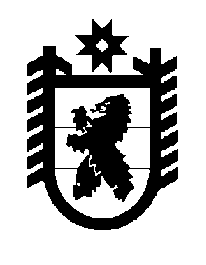 Российская Федерация Республика Карелия    ПРАВИТЕЛЬСТВО РЕСПУБЛИКИ КАРЕЛИЯПОСТАНОВЛЕНИЕот 10 октября 2012 года № 314-Пг. Петрозаводск О разграничении имущества, находящегося в муниципальной собственности Кондопожского муниципального районаВ соответствии с Законом Республики Карелия от 3 июля 2008 года  № 1212-ЗРК "О реализации части 111 статьи 154 Федерального закона            от 22 августа 2004 года № 122-ФЗ "О внесении изменений в законо-дательные акты Российской Федерации и признании утратившими силу некоторых законодательных актов Российской Федерации в связи                      с принятием федеральных законов  "О внесении изменений и дополнений  в Федеральный закон "Об общих принципах организации законодательных (представительных) и исполнительных органов государственной власти субъектов Российской Федерации" и "Об общих принципах организации местного самоуправления в Российской Федерации" Правительство Республики Карелия п о с т а н о в л я е т:1. Утвердить перечень имущества, находящегося в муниципальной собственности Кондопожского муниципального района, передаваемого        в муниципальную собственность Петровского сельского поселения, согласно приложению.2. Право собственности на передаваемое имущество возникает у Петровского сельского поселения со дня вступления в силу настоящего постановления.              Глава Республики  Карелия                                                            А.П. ХудилайненПереченьимущества, находящегося в муниципальной собственности Кондопожского муниципального района, передаваемого в муниципальную собственность Петровского сельского поселения_________________Приложение к постановлению Правительства Республики Карелия от 10 октября 2012 года № 314-П№ п/пНаименование имуществаАдрес местонахождения имуществаИндивидуализирующие характеристики имущества1.Автомобильная дорогапос. Нелгомозеро, ул. Советов,                                от жилого дома № 41 до жилого дома № 3протяженность 785 п. м, грунтовая2.Автомобильная дорогас. Спасская Губа,                      ул. Петровская – ул. Зеленаяпротяженность 1101 п. м